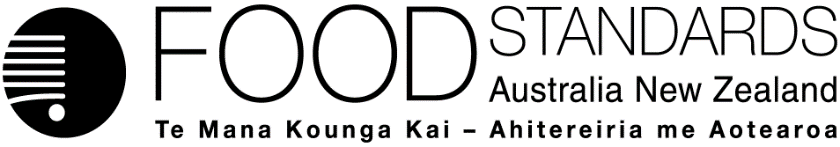 31 July 2018[55-18]Administrative Assessment Report – Application A1168Glucoamylase from GM Aspergillus niger as a processing aid (enzyme) DecisionChargesApplication Handbook requirementsConsultation & assessment timeframeDate received:  4 July 2018Date due for completion of administrative assessment: 25 July 2018Date completed:  Date received:  4 July 2018Date due for completion of administrative assessment: 25 July 2018Date completed:  Date received:  4 July 2018Date due for completion of administrative assessment: 25 July 2018Date completed:  Applicant: Novozymes Australia Pty LtdApplicant: Novozymes Australia Pty LtdPotentially affected Standard/Schedule:Schedule 18Brief description of Application:To permit a new genetically modified strain of Aspergillus niger as a source for the permitted enzyme glucoamylase.Brief description of Application:To permit a new genetically modified strain of Aspergillus niger as a source for the permitted enzyme glucoamylase.Potentially affected Standard/Schedule:Schedule 18Procedure:  General	Estimated total hours: 350 hoursReasons why:Seeking a new source microorganism for a permitted enzyme, as a processing aidProvisional estimated start work:  Mid-August 2018(expected to be paid)Application accepted Date: 25 July 2018Has the Applicant requested confidential commercial information status? Yes✔		NoWhat documents are affected? Appendix 6Has the Applicant provided justification for confidential commercial information request? Yes✔		No	N/AHas the Applicant sought special consideration e.g. novel food exclusivity, two separate applications which need to be progressed together?Yes	No✔Does FSANZ consider that the application confers an exclusive capturable commercial benefit on the Applicant?Yes	No ✔ Does the Applicant want to expedite consideration of this Application?Yes✔		No	Not known Which Guidelines within the Part 3 of the Application Handbook apply to this Application?3.1.1, 3.3.2 Is the checklist completed?Yes✔		NoDoes the Application meet the requirements of the relevant Guidelines?  Yes✔		No  Does the Application relate to a matter that may be developed as a food regulatory measure, or that warrants a variation of a food regulatory measure?Yes✔		NoIs the Application so similar to a previous application or proposal for the development or variation of a food regulatory measure that it ought not to be accepted?Yes	No✔Did the Applicant identify the Procedure that, in their view, applies to the consideration of this Application?Yes✔		NoIf yes, indicate which Procedure: General	Other Comments or Relevant Matters:Nil Proposed length of public consultation period:  8 weeks over Christmas/New Year periodProposed timeframe for assessment:Commence assessment (clock start)	Mid-August 2018Completion of assessment & preparation of draft food reg measure	Early Dec 2018Public comment	Mid-Dec 2018–Early Feb 2019Board to complete approval	Early May 2019Notification to Forum	Mid-May 2019Anticipated gazettal if no review requested	Late July 2019